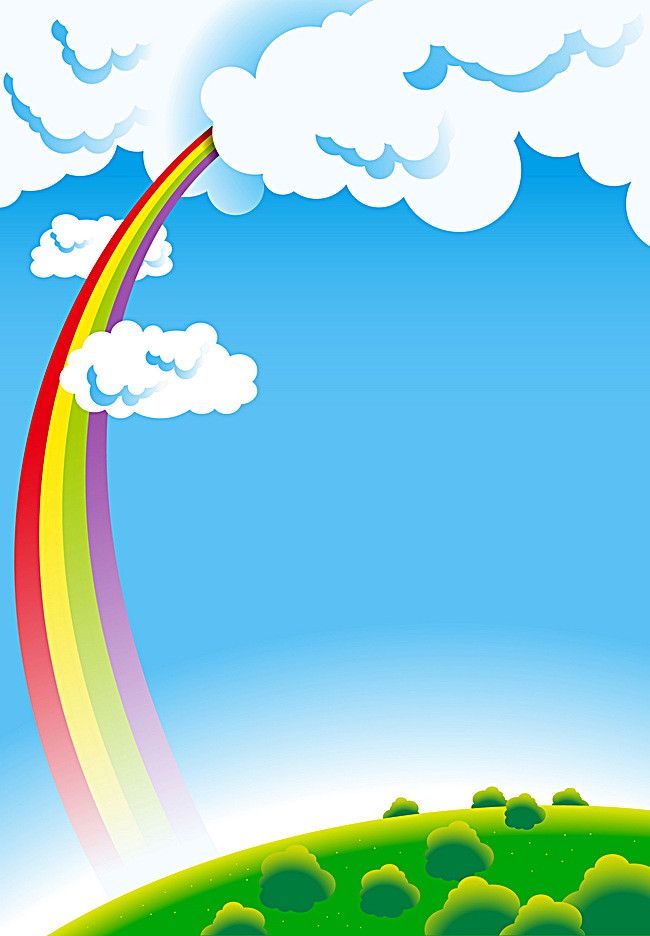 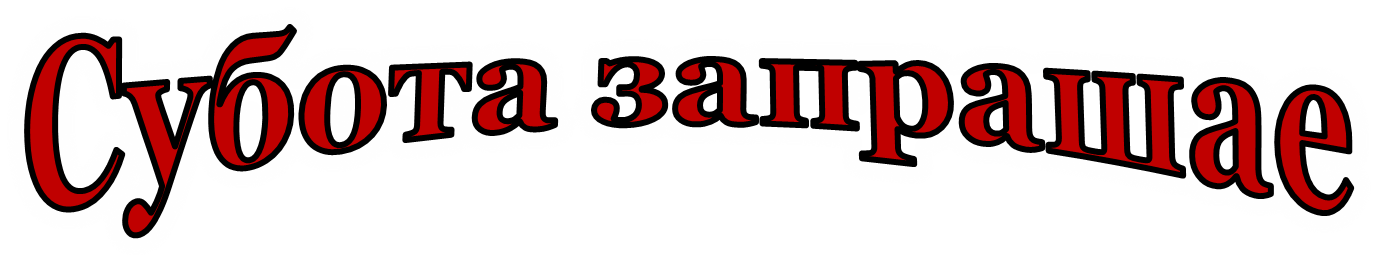 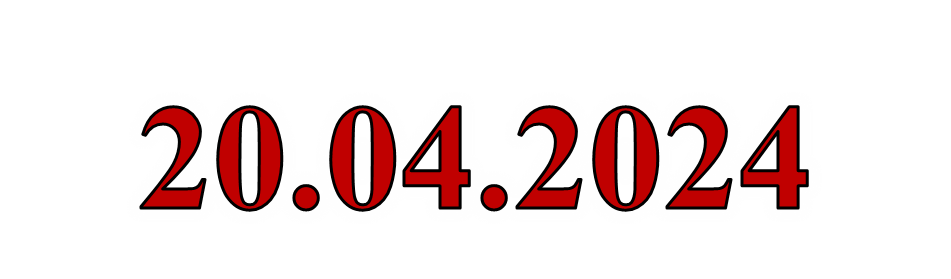 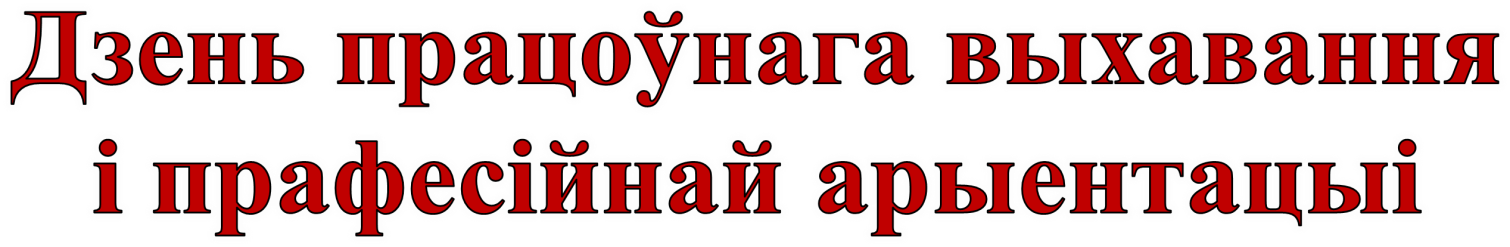 №Змест работыКласЧас правядзенняМесца правядзенняАдказныя1.Развіваючы занятак “Атлас прафесій”I – IV11.00-12.00каб. №12
Курыла І.А., класны кіраўнік ІІ класа2.Працоўны драйв “Аграгарадок Заастравечча – тэрыторыя дзеянняў”V – Х11.00-12.00школьны дворКласныя кіраўнікі3.Дыскатэка “Мы разам”VІІ – ХІ19.00-21.00спартыўная залаДрозд І.К., класны кіраўнік VІІ класа, Бобка І.У., педагог сацыяльны 4.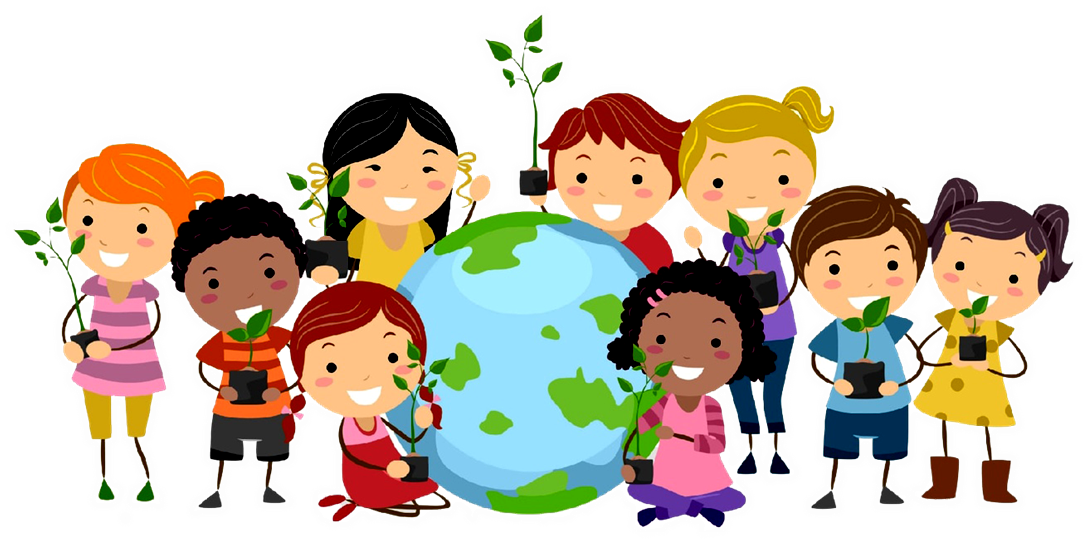 Рэйд “Сям’я”Бобка І.У., педагог сацыяльныШчэрбань Б.А., педагог-псіхолаг,класныя 